BROCHURECitation page de garde (la maintenir en anglais)« Our true nationality is mankind. » H.G WellsC e serait bien d’essayer de mettre cette citation à l’intérieur du cercle rouge / rond envoyé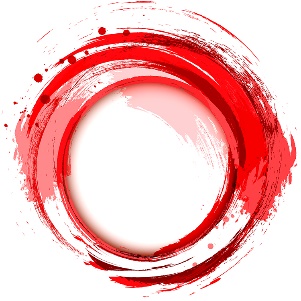 Page 2  interne gauche : Pavé VISION ( sans titre)Cabinet expert dans l’accompagnement et le coaching, nous opérons en France et à l’international à travers notre réseau de coachs partenaires pour co-créer des solutions sur mesure, et proposer des approches multi-dimensionnelles face aux enjeux de plus en plus complexes des organisations.Page 2 interne gauche : Pavé VALEURSNotre expertise: Le Lien Nous le cultivons à travers la confiance tissée avec nos clients, ainsi que par nos méthodes d’accompagnement qui mettent au centre de tout dispositif la relation à l’autre, en stimulant la curiosité et le respect de la différence, en libérant les énergies, en ouvrant la voie de l’innovation et de l’intelligence collective, générant ainsi des résultats saisissants pour les individus, les équipes et les organisations.Remplacer une des photos avec cette rosace relookée par Alex, avec bonne nuance de rouge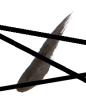 Page 2 interne gauche : Pavé MissionNotre missionVous accompagner lors des phases de transitions avec excellence et professionnalisme, en vous soutenant dans la valorisation du potentiel humain, de la synergie des talents et de la diversité culturelle.Page 3Coach Fondatrice Andra Morosi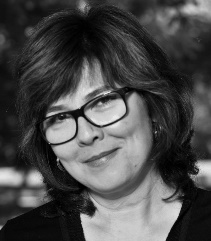 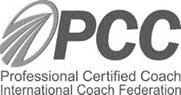 Passionnée par les rapports humains et l’international, coach senior avec plus de 20 ans d’expérience en conseil et accompagnement des entreprises, Andra est reconnue par ses clients comme un vrai catalyseur de talents et accélérateur de la performance individuelle et collective. Multiculturelle et multi-référentielle par essence, elle a fondé le cabinet en 2009 et accompagne des dirigeants, leaders et équipes dans de grands groupes internationaux lors des transitions et projets de transformation.  Elle travaille en étroite collaboration avec une équipe de coachs partenaires internationaux, partageant les mêmes valeurs.La cohérence, le pragmatisme, l’esprit positif et l’orientation résultat, en même temps que le dynamisme, l’humour et le plaisir, caractérisent ses interventions qui mettent l’humain au centre de tout dispositif d’accompagnement. Le cabinet intervient en France et à l’international, en présentiel et à distance ou en modules blended learning.« Très agréable de travailler avec Andra – dynamique, enthousiaste et avec un haut niveau d’exigence. Elle a une fine compréhension des situations complexes, des enjeux et des organisations. Grâce à son écoute et son empathie elle perçoit les besoins implicites (...) » MC.A., DRH groupe international, FMCG